English Through Diversity:            							    The Simple Present Part 2.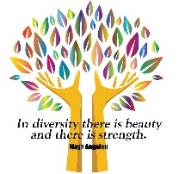 English Name: __________________                                                 Date: _________________Please ask a different question for each person. You may only ask 1 question per person. Write the answer in 3rd person. Please remember to choose the right form of the verb to math either Team 1 (I, You, We, They) or Team 2 (He, She, It).Team 1: 											Team 2:I, You, We, They = I am. You are. We are. They are. (BE)			He, She, It = He is, She is, It is. (BE)Question: Name:Answer: (Please write in third person: “Jennifer’s mother is a nurse.”)1. What does your mother do? (be) {example: She is a/an…..}________________________________________________________________________________________2. How many classes do you have on Tuesdays? (have)________________________________________________________________________________________3. Where in Korea does your best friend live? (live)________________________________________________________________________________________4. What do you usually do in your free time? (your choice)________________________________________________________________________________________5.  Who do you usually have lunch with? (have)________________________________________________________________________________________6.  What time do you get up on weekdays? (get up)________________________________________________________________________________________7.  When is your birthday? (be)________________________________________________________________________________________8.  How do you feel today? (feel)________________________________________________________________________________________9.  What do you want to eat now? (want)________________________________________________________________________________________10. Where do you work/study?   (work/study)________________________________________________________________________________________